SUPERVISI KEPALA SEKOLAH DI SMP NEGERI 4 KENDARI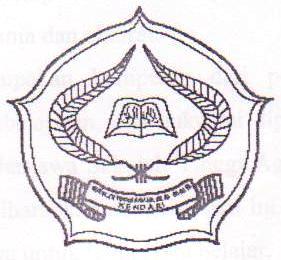 SkripsiDiajukan Untuk Memenuhi Salah Satu Syarat MencapaiGelar Sarjana Pendidikan Islam Pada Program Studi Manajemen Pendidikan Islam (MPI)IAIN KendariOLEH:HARDIANA11010103032FAKULTAS TARBIYAH DAN ILMU KEGURUANINSTITUT AGAMA ISLAM NEGERI (IAIN)KENDARI2015